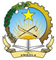 Mission Permanente de la République d’AngolaGenève40th UPR – ZIMBABWE 26 January 2022 – 9hStatement of Angola75/101Mr. President, Angola warmly welcomes the distinguished delegation of Zimbabwe. Angola acknowledges the efforts made to implement the recommendations of the precedent cycle despite the particular political, economic and social context. Therefore, we encourage Zimbabwe to improve work conditions of human rights institutions in order to better promote and protect human rights at a national level.  Angola recommends the following:Take specific measures to guarantee the effective implementation of the right to nationality of stateless persons and their children born in Zimbabwe and guarantee their inclusion in society;To adopt a national strategy to eliminate gender discrimination and increase gender parity in political, economic and social segments; To take pragmatic actions to fight early and forced marriage. Angola wishes Zimbabwe a successful UPR. I thank you Mr. President.